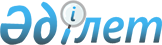 Иран Ислам Республикасындағы Қазақстан Республикасының Бас консулдығын көшіру туралыҚазақстан Республикасы Президентінің 2008 жылғы 15 желтоқсандағы N 715 Жарлығы



Қазақстан Республикасының Президенті  




мен Үкіметі актілерінің жинағында   




жариялануға тиіс            


      

ҚАУЛЫ ЕТЕМІН:






      1. Қазақстан Республикасының Бас консулдығы Мешхед қаласынан Горган қаласына (Иран Ислам Республикасы) көшірілсін.





      2. Қазақстан Республикасының Үкіметі осы Жарлықтан туындайтын қажетті шараларды қабылдасын.





      3. Осы Жарлық қол қойылған күнінен бастап қолданысқа енгізіледі.

      

Қазақстан Республикасының




      Президенті                                         Н. Назарбаев


					© 2012. Қазақстан Республикасы Әділет министрлігінің «Қазақстан Республикасының Заңнама және құқықтық ақпарат институты» ШЖҚ РМК
				